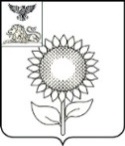 Б Е Л Г О Р О Д С К А Я   О Б Л А С Т ЬСОВЕТ ДЕПУТАТОВ
АЛЕКСЕЕВСКОГО ГОРОДСКОГО ОКРУГАРЕШЕНИЕАлексеевка29 апреля  2021  года		 	  	                  №  4О признании утратившим силу решения городского собрания городского поселения «Город Алексеевка» муниципального района «Алексеевский район и город Алексеевка» Белгородской области от 19 ноября 2009 года № 7             «Об утверждении Правил организации и проведения фейерверков (салютов) на территории городского поселения «Город Алексеевка»В соответствии с Федеральным законом от  06.10.2003 года                № 131-ФЗ «Об общих принципах организации местного самоуправления в Российской Федерации», руководствуясь Постановлением Правительства РФ от 11.03.2010 года №138 «Об утверждении Федеральных правил использования воздушного пространства Российской Федерации», Совет депутатов Алексеевского городского округа решил:1. Признать утратившими силу:- решение городского собрания городского поселения «город Алексеевка» муниципального района «Алексеевский район и город Алексеевка» Белгородской области второго созыва от 19 ноября 2009 года     № 7 «Об утверждении Правил организации и проведения фейерверков (салютов) на территории городского повеления «Город Алексеевка».2. Настоящее решение опубликовать в порядке, установленном Уставом Алексеевского городского округа.3. Контроль за исполнением настоящего решения возложить на постоянную депутатскую комиссию Совета депутатов Алексеевского городского округа по депутатской этике и нормативно-правовой деятельности (Сапелкин Н.Т.).Председатель Совета депутатовАлексеевского городского округа                                       И.Ю. Ханина